(ПАМЯТКА ДЛЯ ПЕШЕХОДОВ)Главное правило поведения на дороге зимой — удвоенное внимание и повышенная осторожность!Зимой день короче. Темнеет рано и очень быстро. В сумерках и в темноте значительно ухудшается видимость,  легко ошибиться в определении расстояния, как до едущего автомобиля, так и до неподвижных предметов. Поэтому в сумерках и темноте будьте особенно внимательны. При переходе увеличьте безопасное расстояние до автомобиля.В снегопады заметно ухудшается видимость, появляются заносы, ограничивается и затрудняется движение пешеходов и транспорта. Снег залепляет глаза пешеходам и мешает обзору дороги. Для водителя видимость на дороге тоже ухудшается. Поэтому пешеходу нужно быть крайне внимательным. В снежный накат или гололед повышается вероятность «юза», заноса автомобиля, и, самое главное — непредсказуемо удлиняется тормозной путь. Поэтому обычное (летнее) безопасное для перехода расстояние до машины нужно увеличить в несколько раз. В оттепель на улице появляются коварные лужи, под которыми скрывается лед. Дорога становится очень скользкой! Поэтому при переходе через проезжую часть лучше подождать, пока не будет проезжающих машин. Ни в коем случае не бежать через проезжую часть, даже на переходе! Переходить только шагом и быть внимательным. 
Количество мест закрытого обзора зимой становится больше. Мешают увидеть приближающийся транспорт: 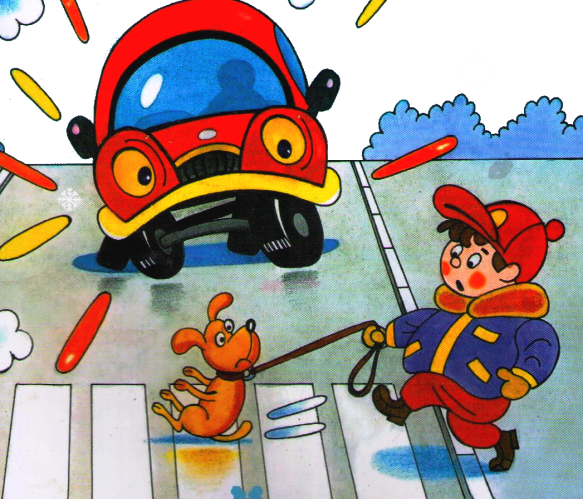 сугробы на обочине; сужение дороги из-за неубранного снега;стоящая заснеженная машина. Значит, нужно быть крайне внимательным, вначале обязательно остановиться и, только убедившись в том, что поблизости нет транспорта, переходить проезжую часть. 
Теплая зимняя одежда мешает свободно двигаться, сковывает движения. Поскользнувшись, в такой одежде сложнее удержать равновесие. Кроме того, капюшоны, мохнатые воротники и зимние шапки также мешают обзору. Не стойте рядом с буксующей машиной! Не пытайся ее толкать! Из-под колес могут вылететь куски льда и камни. А главное — машина может неожиданно вырваться из снежного плена и рвануть в любую сторону.БУДЬТЕ  БДИТЕЛЬНЫ,  НЕ  ПОПАДИТЕ  В  БЕДУ! (ПАМЯТКА ДЛЯ ПЕШЕХОДОВ)Дорогие ребята, скоро начнутся долгожданные зимние каникулы - пора веселья и игр! Можно дни напролёт кататься на санках, на коньках и на лыжах, играть в снежки! Но нельзя забывать и о правилах безопасного поведения на дорогах и улицах. Их необходимо соблюдать круглый год.   Давайте повторим правила безопасного поведения, которые в зимний период имеют свои особенности:НА ТРОТУАРЕ:Не ходи по бордюру и не ступай на проезжую часть.Передвигайся по тротуару спокойным шагом. Не беги и не создавай помех другим пешеходам.Идя по тротуару, старайся придерживаться правой стороны.Смотри под ноги и по сторонам, а если нужно остановиться - отойди в сторону, чтобы не мешать прохожим.ПРИ ПЕРЕХОДЕ ПРОЕЗЖЕЙ ЧАСТИ:При любом переходе проезжей части будь предельно внимательным, не отвлекайся на разговоры и прочее. Всё внимание только на дорогу! Автомобиль может появиться внезапно из клубов пара! Переходи улицу, по возможности, только по регулируемому пешеходному переходу. Нерегулируемым переходом стоит пользоваться только в случае крайней необходимости. Переходя улицу даже по пешеходному переходу, или на зеленый сигнал, убедись, что все машины остановились и пропускают тебя. Не выбегай на дорогу и не перебегай ее, переходи всегда спокойным шагом, предварительно убедившись в безопасности. Зимние забавы и дорога не совместимы! Катание на коньках, лыжах, санках, там где ездят машины не допустимо! Нельзя переходить дорогу на лыжах или коньках. 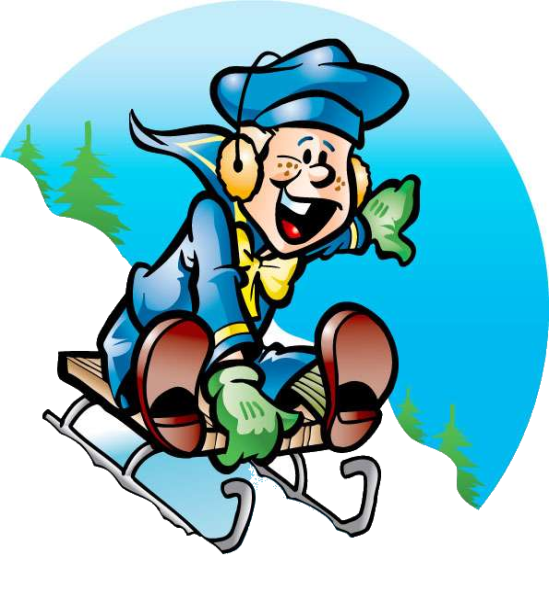 Во дворах домов не выбегай из-за стоящих машин или сугробов, не катайся с горок, расположенных рядом с дорогой!ПОМНИТЕ И СОБЛЮДАЙТЕ ПРАВИЛА БЕЗОПАСНОСТИ НА ДОРОГЕ!
ВЕСЁЛЫХ ВАМ  КАНИКУЛ! 